FICHA DE AUTOEVALUACIÓNAlumno/a:______________________                                                      Clase:   _______                                                 CÁLCULO MENTAL1.Completa la siguiente tabla con un  donde corresponda:2.Completa la siguiente información:TAREAPUEDO…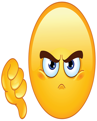 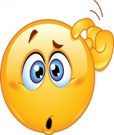 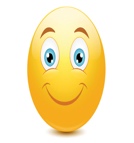 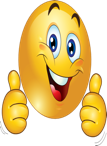 Escuchar y prestar atención a la profesora cuando lee el problema.Escucho  al profesor y no me entretengo cuando lee el problema.Seleccionar la operación a realizar.Elijo  la operación correcta a realizar en el problema.Realizar el cálculo con precisión.La mayoría de las veces hago la operación con  precisión.Escribe….Escribe….Una cosa que hayas aprendido con esta actividadObjetivosObjetivosUn aspecto que debas mejorarCómo puedes mejorarloEstrategia de aprendizajeEstrategia de aprendizajeCómo valoras tu trabajo